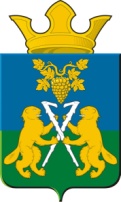 АДМИНИСТРАЦИЯ НИЦИНСКОГО СЕЛЬСКОГО ПОСЕЛЕНИЯСЛОБОДО-ТУРИНСКОГО МУНИЦИПАЛЬНОГО РАЙОНА СВЕРДЛОВСКОЙ ОБЛАСТИП О С Т А Н О В Л Е Н И ЕОт 11  мая 2023 года                                                                                               с.Ницинское                                               № 49О внесении изменений в постановление №45 от 08.04.2022 года «Об утверждении порядка создания и работы муниципальной комиссии по обследованию жилых помещений инвалидов и общего имущества в многоквартирных домах, в которых проживают инвалиды, в целях их приспособления с учетом  потребностей инвалидов и обеспечения условий  их доступности для инвалидов»         В целях реализации Постановления Правительства Российской Федерации от 09.07.2016 года № 649 «О мерах по приспособлению жилых помещений и общего имущества в многоквартирном доме с учетом потребностей инвалидов», руководствуясь Уставом Ницинского сельского поселения, Слободо-Туринского муниципального районаПОСТАНОВЛЯЮ:Внести изменения в приложение №1 следующего содержания «Кайгородов С.В. – специалист 1 категории администрации поселения на Шикунович Ю.С. специалиста 1 категории администрации поселения;  «Лунина В.С. –депутата Думы Ницинского сельского поселения на Сергееву Н.В. –депутата Думы Ницинского сельского поселения».2. Опубликовать настоящее распоряжение в печатном средстве массовой информации Думы и Администрации Ницинского сельского поселения «Информационный вестник Ницинского сельского поселения», а также обнародовать путем размещения на официальном сайте Ницинского сельского поселения (WWW.nicinskoe.ru).	3.	Контроль за исполнением настоящего постановления возложить на заместителя главы администрации А.В.Зырянова.Глава Ницинского сельского поселения:                          Т.А.Кузеванова